Обобщающий урок по Геометрии в 9 классе по теме: «Метод координат».ВИД УРОКА:   Работа в группах.ЦЕЛЬ УРОКА:        1. Закрепление знаний и умений:действий над векторами, заданными координатами;вычисление длины вектора по его координатам; вычисление координат середины отрезка.      2. Показать применение алгебраического аппарата при решении   геометрических задач.      3. Ученики на практике должны показать применение метода координат при решении задач; умение записать условие задачи в координатах и далее привести решение задачи с помощью алгебраических вычислений.ХОД УРОКА.	Каждая из пяти групп получает карточку с заданием, лист ватмана (с уже приготовленной системой координат), маркеры и фломастеры.ПЕРВАЯ  ЧАСТЬ  УРОКА.Решить и обсудить в группе задачи, выполнить на плакате рисунок к задаче, приготовить на доске запись решения.Каждая группа предлагает решение индивидуальной задачи; другие учащиеся делают краткие записи в тетрадях, комментируют решения и оценивают их.	В домашнем задании к уроку предлагалось повторить главу V   «Четырехугольники», §2 «Параллелограмм».ИТОГ  УРОКА.Неоднократно повторяются формулы:вычисления середины отрезка;вычисления координат вектораПовторяются определение и признаки параллелограмма, ромба, прямоугольника, квадрата, прямоугольного треугольника.На практике показывается алгебраический способ решения геометрических задач.ДОМАШНЕЕ  ЗАДАНИЕ.Обменяться карточками и записать подробное решение задачи (с полным обоснованием и подробной записью).Повторить теорию  Глава X «Метод координат»  §§ 1 – 3.РАЗДАТОЧНЫЙ  МАТЕРИАЛ.		КАРТОЧКА 1.Докажите, что середины сторон произвольного четырехугольника являются вершинами параллелограмма (не используя векторы и метод координат).Найдите отношение периметров этих четырехугольников.КАРТОЧКА  2.Найдите середины сторон четырехугольника АCDB, если вершины его       имеют координаты А(0; 6)  С(8; -10)   D(4; 4)   В(-4; 0).	Докажите, что данные точки являются вершинами параллелограмма               (используя определение параллелограмма).Докажите, что А1 В1 С1 D1 – прямоугольник.КАРТОЧКА  3.Найдите середины сторон четырехугольника АВСD, если его вершины       имеют координаты  А(1; -4)  В(-1; 4)   С(3; 6)  D(9; 6).      Докажите, что данные точки являются вершинами параллелограмма       (используя признак №1).Докажите, что А1 В1 С1 D1 – ромб.КАРТОЧКА  4.Найдите середины сторон четырехугольника АВСD, если его вершины        имеют координаты  А( -7; 11)   В( -5; 1)   С91; 5)   D( 3; 1).       Докажите, что данные точки являются вершинами параллелограмма        (используя признак №2).Докажите, что треугольник  В1 С1 D1 – прямоугольный.КАРТОЧКА  5.Найдите середины сторон четырехугольника АВСD, если его вершины        имеют координаты  А(-3; -4)  В(5; 0)   С(-3; 8)  D(-7; 0).       Докажите, что данные точки являются вершинами параллелограмма . Докажите, что А1 В1 С1 D1 – квадрат.РЕШЕНИЯ ЗАДАЧ ПО ГРУППАМ.			ГРУППА  1.На плакате выполняется рисунок.              F                 C                             Дано:  четырехугольник АВСD B                                                                    АЕ = ВЕ;  BF = FC;  СК = КD;  АМ = МD.                                                                 Доказать:  EFKM – параллелограмм.                        K                              Доказательство.E                                                        1.  Чтобы доказать, что MEFK – параллелограмм,                                                                нужно доказать, что  EF = MK;  EF  MK.                                                           2.  Проведем диагональ АС в четырехугольнике                                                                 АВСD и рассмотрим два треугольника  АВС  A                    M                      D             и  АСD.треугольник АВС.  Е – середина АВ, F – середина ВС. По определению EF – средняя линия треугольника АВС.По свойству средней линии треугольника   EF АС и EF = 1/2АС.треугольник АDС. М – середина AD;  К – середина CD. Аналогично докажем, что МК  АС  и  МК = ½ АС.так как  МК  АС                      EF   АС , то по свойству транзитивности параллельных прямых        EF  MK.так как  EF = 1/2АС                    МК = ½ АС, то МК = ЕF.      EF  MK            МК = ЕF,  Если в четырехугольнике две стороны равны и параллельны, то этот четырехугольник является параллелограммом, что и требовалось доказать.			ГРУППА  2.На плакате выполняется рисунок. Часть  1.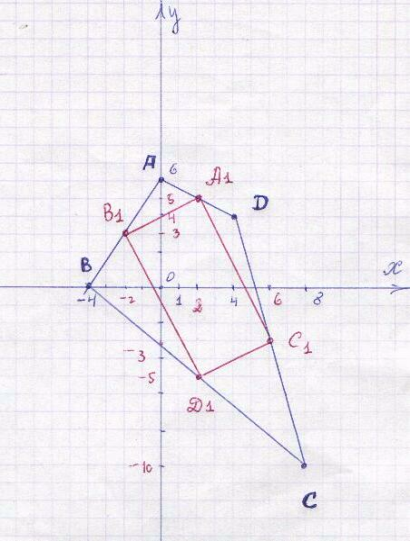  Середины сторон четырехугольника АВСD (использую формулы): А1 (2; 5)   В1 (-2; 3)   С1 (6; -3)   D1 (2; -5).Часть  2.По определению. Параллелограммом называется  четырехугольник, у которого противоположные стороны попарно параллельны.Докажем, что векторы  .Найдем координаты векторов    Вывод:    Вывод   Тогда прямые  А1В1  С1D1  и А1С1  В1D1, т.е.  А1В1С1D1 – параллелограмм, что и требовалось доказать.ЗАДАЧА 2.Докажем, что А1В1С1D1 – прямоугольник.По признаку:  прямоугольником является параллелограмм, у которого диагонали равны.Найдем длины диагоналей параллелограмма А1В1С1D1 :         Вывод:   А1 D1 = В1С1 , следовательно, А1В1С1D1  -  прямоугольник, что и требовалось доказать.ГРУППА  № 3.На плакате выполняется рисунок.Часть 1.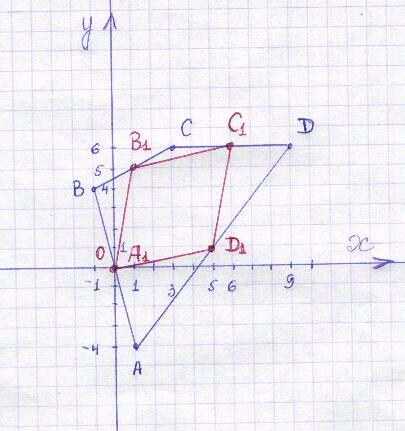 Середины сторон четырехугольника АВСD (используя формулы) А1 (0; 0)   В1 (1; 5)   С1 (6; 6)          D1 (5; 1).	Часть 2. По признаку. Если в четырехугольнике две стороны равны и параллельны, то этот четырехугольник – параллелограмм	Докажем, что векторы.Часть  3. Найдем координаты векторов   Вывод    	.Т.е.   , следовательно  А1В1  D1С1, а также, следовательно,   А1В1=D1С1. Тогда  А1В1С1D1 – параллелограмм, что и требовалось доказать.ЗАДАЧА  2.Докажем, что  А1В1С1D1 – ромб.По определению. Если в параллелограмме стороны равны, то это ромб.      Вывод:    А1В1 = В1С1 = С1D1 = D1A1, А1В1С1D1 – ромб, что и требовалось доказать.ГРУППА  № 4.На плакате выполняется рисунок.Часть 1.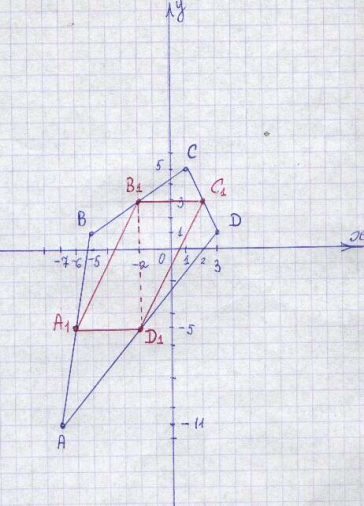 Середины сторон четырехугольника АВСD (используя формулы) А1(-6;-5)   В1(-2; 3)  С1(2; 3)   D1(-2; -5).Часть 2.	 По признаку. Если в четырехугольнике противоположные стороны попарно равны ,то этот четырехугольник – параллелограмм.				Докажем, что .Часть  3.Найдем координаты векторов    Вывод  .      Вывод   .А1D1=В1С1А1В1=D1С1,  тогда  А1В1С1D1 – параллелограмм, что и требовалось доказать.ЗАДАЧА  2.Докажем, что треугольник  В1С1D1 – прямоугольный.Найдем длины сторон этого треугольника.Тогда имеем  В1D12 + В1С12 = 64 + 16 = 80		D1С12 = 80 Вывод  В1D12 + В1С12 = D1С12 , тогда, по теореме, обратной теореме Пифагора, треугольник В1С1D1 – прямоугольный, что и требовалось доказать.ГРУППА  № 5.На плакате выполняется рисунок.Часть 1.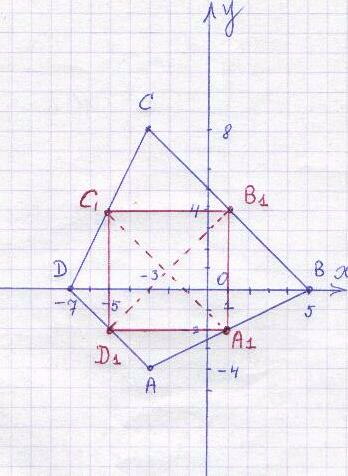 Середины сторон четырехугольника АВСD (используя формулы) А1(1;-2)   В1(1; 4)  С1(-5; 4)   D1(-5; -2).Часть 2.По признак. Если в четырехугольнике диагонали пересекаются и точкой пересечения делятся пополам, то этот четырехугольник – параллелограмм.				Докажем, что  Е – середина отрезка В1D1 и Е – середина отрезка  А1С1.Часть  3.Найдем координаты середин отрезков А1С1 и В1D1.Е1 – середина  А1С1;  ;  Е1(-2; 1).Е2 – середина отрезка  В1D1;   ;   Е2 ( -2; 1)Точки середины диагоналей  Е1 и  Е2  имеют одинаковые координаты, следовательно Е1 = Е2, т.е.  диагонали пересекаются в одной точке и эта точка Е делит диагонали пополам, следовательно,  А1В1С1D1 – параллелограмм, что и требовалось доказать.ЗАДАЧА  2.Докажем,  А1В1С1D1 – квадрат.       в параллелограмме  смежные стороны равны  А1D1 = В1А1 и диагонали равны А1С1 = В1D1.Следовательно, А1В1С1D1 – квадрат, что и требовалось доказать.